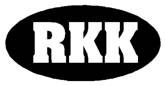 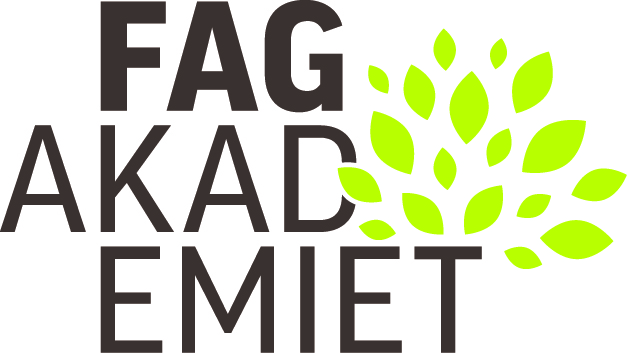 Hverdagsrehabilitering
Dette kurset skal gi deltakerne innsikt i praktisk gjennomføring av hverdagsrehabilitering, og erfaringer som en kan dra nytte av i oppstart og i videre arbeid med hverdagsrehabilitering.Sentralt i hverdagsrehabilitering er å legge til rette slik at eldre hjemmeboende personer kan delta i hverdagslige aktiviteter. Det har vært mye fokus på at hverdagsrehabilitering kan benyttes for å møte de utfordringer helsevesenet står foran i dag, spesielt med tanke på et økende antall eldre.Gjennom dagen fokuseres det på konkrete eksempler hvor både suksesshistorier og utfordringer personalet kan møte, blir trukket frem.Det finnes ulike måter å organisere hverdagsrehabilitering. Dette henger gjerne sammen med kommunens demografi.FormålKurset skal gi deltakerne innsikt i og kunnskap om hverdagsrehabilitering. Kurset fokuserer på en praktisk tilnærming til hverdagsrehabilitering.Kurset skal også være en arena for erfaringsutveksling.MålgruppeHelsepersonell - både ved institusjoner, boliger og i hjemmetjenestenKurset kan også være relevant for de som ønsker å lære mer om tankegangen bak hverdagsrehabilitering, noe som også kan overføres til andre områder i kommunehelsetjenesten.InnholdTemaer som aktiv aldring, faktorer for suksess, forankring i offentlige dokumenter og erfaringer fra personal vektlegges.Aldring og betydning av aktivitet i hverdagen (basert på boka Mens vi venter på eldrebølgen) og begrunnelse for hverdagsrehabiliteringRehabilitering og hverdagsrehabilitering inkl. forskrifter og offentlige føringerHva er hverdagsrehabilitering og hvordan gjør man detArbeidsmåteOrganiseringMålgrupperPraktisk gjennomføring og erfaringerKurset gjennomføres med veksling mellom forelesning, gruppediskusjoner/summing og plenumsdiskusjoner.Foreleser – Lillian Nisja LundebyLillian er kompetanserådgiver i Fagakademiet. Hun er utdannet sykepleier med en mastergrad i verdibasert ledelse og en videreutdanning i coachende lederstil.  Tidligere har hun jobbet som virksomhetsleder for forebyggende og rehabiliterende tjenester i kommunen. Hun har erfaring fra oppstart og drift av hverdagsrehabilitering og har sittet i ekspertgruppe knyttet til følgeforskning.